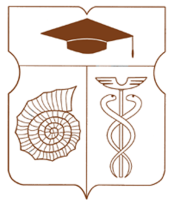 СОВЕТ ДЕПУТАТОВмуниципального округа АКАДЕМИЧЕСКИЙРЕШЕНИЕ__ 15 февраля 2022 года __ № __ 04-01-2022 __Об утверждении Плана дополнительных мероприятий по социально-экономическому развитию Академического района Юго-Западного административного округа города Москвы в 2022 годуВ соответствии с частью 6 статьи 1 Закона города Москвы от 11 июля 2012 года № 39 «О наделении органов местного самоуправления муниципальных округов в городе Москве отдельными полномочиями города Москвы», постановлением Правительства Москвы от 13 сентября 2012 года № 484-ПП «О дополнительных мероприятиях по социально-экономическому развитию районов города Москвы», а также принимая во внимание согласование проекта решения главой управы Академического района города Москвы, Совет депутатов муниципального округа Академический решил:Утвердить План дополнительных мероприятий по социально- экономическому развитию Академического района Юго-Западного административного округа города Москвы в 2022 году за счет средств социально-экономического развития района 2022 года в сумме 851 800 (восемьсот пятьдесят одна тысяча восемьсот) рублей согласно приложению к настоящему решению.Главе управы Академического района Юго-Западного административного округа города Москвы обеспечить реализацию дополнительных мероприятий, указанных в пункте 1 настоящего решения за счет средств, выделенных на социально–экономическое развитие района.Направить настоящее решение в Департамент территориальных органов исполнительной власти города Москвы, префектуру Юго-Западного административного округа города Москвы, управу Академического района города Москвы. Опубликовать настоящее решение в бюллетене «Московский муниципальный вестник» и разместить на официальном сайте муниципального округа Академический www.moacadem.ru.   Настоящее решение вступает в силу со дня его принятия.Контроль за исполнением настоящего решения возложить на временно исполняющего обязанности главы муниципального округа Академический Шефер Маргариту Викторовну.Результаты голосования: «За» - 9 «Против» - 0 «Воздержались» - 0Врио главы муниципальногоокруга Академический       							    М.В. ШеферПриложениек решению Совета депутатов муниципального округа Академический от 15.02.2022 № 04-01-2022 №АдресВид работЕд. изм.Кол-воЦена за ед. (руб.)Сумма (руб.)1Улица Кедрова д. 6 корп. 1, под. 1 (снаружи)Установка стационарного пандуса из алюминия, типа «Оптим»шт122 00022 0002Улица Кедрова д. 6, корп. 1, под. 1 (внутри)Установка откидного пандуса из экструдированного алюминияшт912 000108 0003Улица Ивана Бабушкина д. 24, под. 1 (снаружи)Установка стационарного пандуса из алюминия, типа «Оптим»шт122 00022 0004Улица Ивана Бабушкина д. 24, под. 1 (внутри)Установка откидного пандуса из экструдированного алюминияшт112 00012 0005Улица Кржижановского д. 18, корп. 3, под. 1 (снаружи)Установка стационарного пандуса из алюминия, типа «Оптим»шт122 00022 0006Проспект 60-летия Октября д. 21, корп. 1, под. 4 (снаружи)Установка стационарного пандуса, типа «Оптим»шт122 00022 0007Проспект 60-летия Октября д. 21, корп. 1, под. 4 (снаружи), 1 ед. – 3 метраУстановка перил из нержавеющей сталипог.м.38 40025 2008Улица Большая Черемушкинская д. 26, корп. 4, под. 1,2,3 (внутри)Установка стационарного пандуса из алюминия, типа «Оптим»шт322 00066 0009Проспект 60-летия Октября д. 29, корп. 1, под. 2 (снаружи), 2 ед. – 2,5 метра и 2,7 метраУстановка перил из нержавеющей сталипог.м.5,28 40043 68010Проспект 60-летия Октября д. 29, корп. 1, под. 3 (снаружи), 2 ед. – 1,5 метра и 2,3 метраУстановка перил из нержавеющей сталипог.м.3,88 40031 92011Проспект 60-летия Октября д. 29, корп. 1, под. 4 (снаружи), 1 ед. – 2,4 метраУстановка перил из нержавеющей сталипог.м.2,48 40020 16012Проспект 60-летия Октября д. 29, корп. 1, под. 4 (внутри, с первого до второго этажа – 3 пролета)Установка откидного пандуса из экструдированного алюминияшт31200036 00013Проспект 60-летия Октября д. 23, корп. 2, под. 3 (снаружи), 2 ед. – 1,2 метра и 1,5 метраУстановка перил из нержавеющей сталипог.м.2,78 40022 68014Проспект 60-летия Октября д. 23, корп. 2, под. 4 (снаружи) 2 ед. – 2 метра и 3,3 метраУстановка перил из нержавеющей сталипог.м.5,38 40044 52015Проспект 60-летия Октября д. 25, корп. 1, под. 3 (снаружи), 1 ед. – 2,3 метраУстановка перил из нержавеющей сталипог.м.2,38 40019 32016Проспект 60-летия Октября д. 25, корп. 1, под. 4 (снаружи), 1 ед. – 3 метраУстановка перил из нержавеющей сталипог.м.38 40025 20017Проспект 60-летия Октября д. 25, корп. 2, под. 1 (снаружи), 1 ед. – 4,4 метраУстановка перил из нержавеющей сталипог.м.4,48 40036 96018Проспект 60-летия Октября д. 25, корп. 2, под. 2 (снаружи), 2 ед. – 2,7 метра и 2,9 метраУстановка перил из нержавеющей сталипог.м.5,68 40047 04019Проспект 60-летия Октября д. 27, корп. 1, под. 1 (снаружи), 1 ед. – 2,7 метраУстановка перил из нержавеющей сталипог.м.2,78 40022 68020Проспект 60-летия Октября д. 27, корп. 1, под. 2 (снаружи), 2 ед. – 1,3 метра и 2,1 метраУстановка перил из нержавеющей сталипог.м.3,48 40028 56021Проспект 60-летия Октября д. 27, корп. 1, под. 3 (снаружи), 1 ед. – 1,4 метраУстановка перил из нержавеющей сталипог.м.1,48 40011 76022Проспект 60-летия Октября д. 27, корп. 2, под. 4 (снаружи), 1 ед. – 3,3 метраУстановка перил из нержавеющей сталипог.м.3,38 40027 72023Улица Большая Черемушкинская, д. 2, корп. 5, под. 1 (снаружи), 2 ед. – 1,6 метра и 1,9 метраУстановка перил из нержавеющей сталипог.м.3,5840029 40024Улица Большая Черемушкинская, д. 2, корп. 5, под. 2 (снаружи), 1 ед. – 1,6 метраУстановка перил из нержавеющей сталипог.м.1,6840013 44025Улица Большая Черемушкинская, д. 2, корп. 5, под. 3 (снаружи), 2 ед. – 2,5 метра и 2 метраУстановка перил из нержавеющей сталипог.м.4,5840037 80026Улица Большая Черемушкинская, д. 2, корп. 5, под. 4 (снаружи), 2 ед. – 1,5 метра и 1,5 метраУстановка перил из нержавеющей сталипог.м.3840025 20027Улица Шверника, д. 5, под. 6 (снаружи),
1 ед. – 1,2 метраУстановка перил из нержавеющей сталипог.м.1,2840010 08028Улица Шверника, д. 5, под. 6 (внутри),
1 ед. – 2,2 метраУстановка перил из нержавеющей сталипог.м.2,2840018 480ИТОГО:ИТОГО:851 800851 800851 800851 800851 800